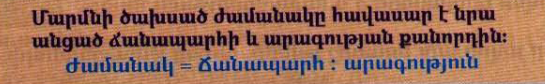 1․2.3․4․ 210+140=350, 350:5=70, 140:70=2, 210:70=3, 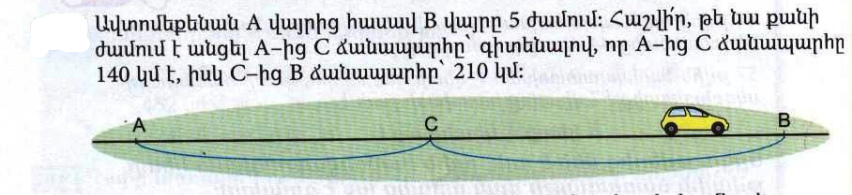 5. 7․1.2.3.4.5․